Dromore High Past Pupil Association Registration Form 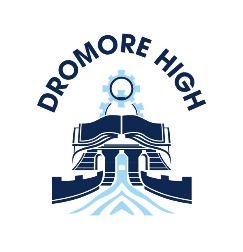 NAMELEAVER YEARI am interested in keeping in contact with the school through an Alumni groupYES/NOPATHWAY ON LEAVING DROMORE HIGH FURTHER QUALIFICATION PATHWAYS if relevantPRESENT HOME ADDRESSPRESENT POSITIONCONTACT DETAILS e.g Mobile number        Email addressAny further information you are willing to share with us regarding experience in your career area which may be useful to present students.